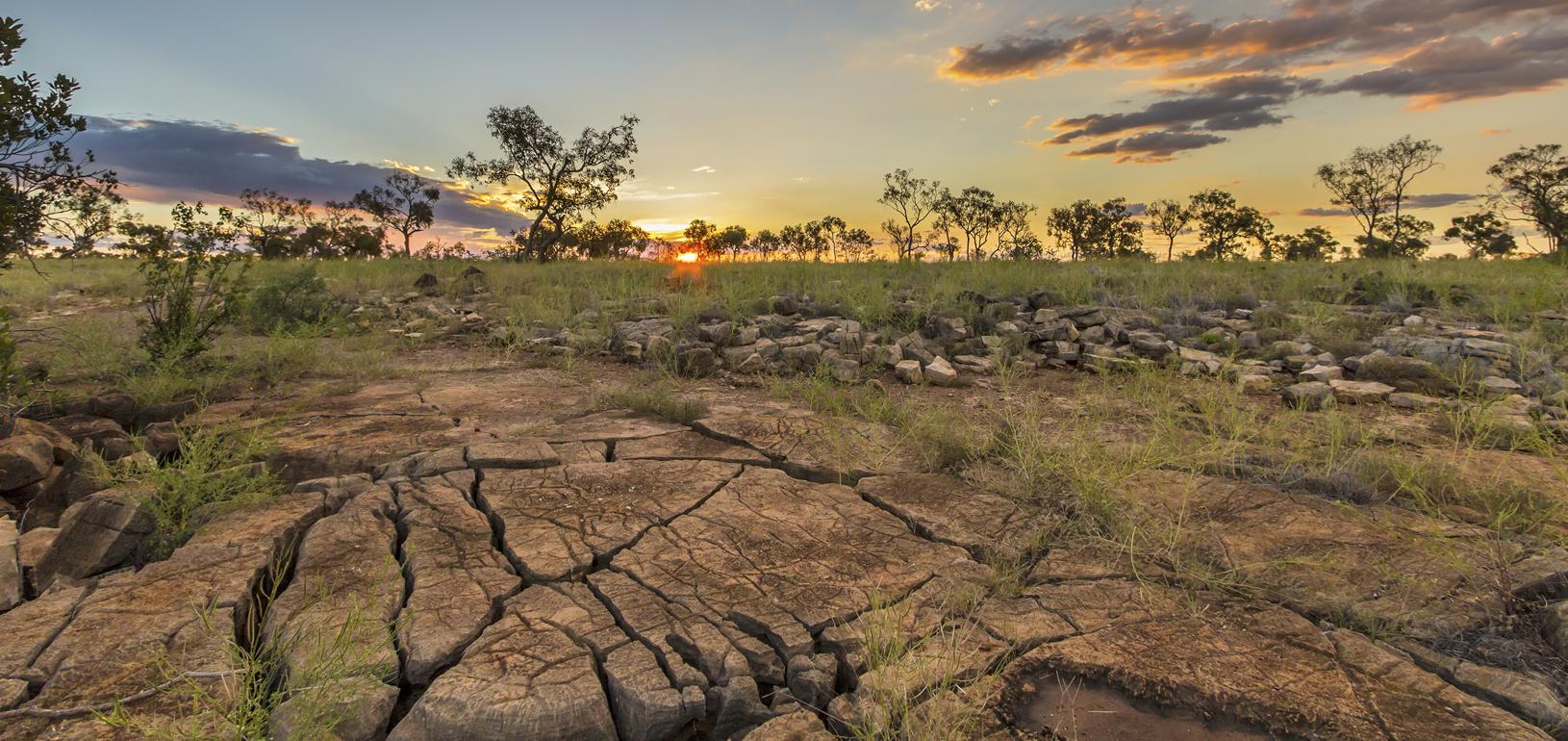 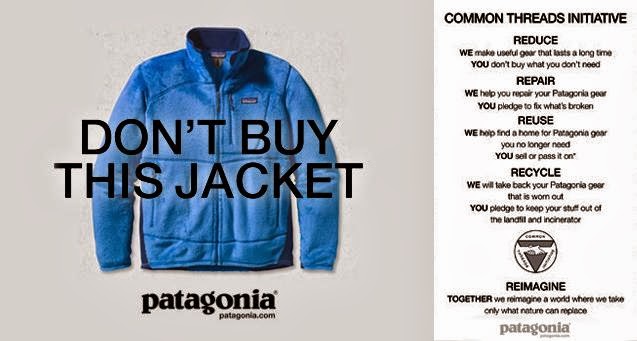 IGCSE Geography - Economic Development & the Natural EnvironmentPart 1 – ​Watch the two videos on geographypods which show the causes and solutions to two huge environmental problems that are linked to economic development.Part 1 – ​Watch the two videos on geographypods which show the causes and solutions to two huge environmental problems that are linked to economic development.Part 1 – ​Watch the two videos on geographypods which show the causes and solutions to two huge environmental problems that are linked to economic development.IssueCausesSolutionsTraditional FarmingDesertificationPart 2 – ​Watch the next two videos on geographypods.  They contain information about the impacts of economic development on our changing climate (climate emergency) as well as air pollution.Part 2 – ​Watch the next two videos on geographypods.  They contain information about the impacts of economic development on our changing climate (climate emergency) as well as air pollution.Part 2 – ​Watch the next two videos on geographypods.  They contain information about the impacts of economic development on our changing climate (climate emergency) as well as air pollution.IssueCausesSolutionsThe enhanced greenhouse effect. Air pollutionDefine ‘resource conservation’. Watch the Economist on geographypods and take notes on the causes and effects of fast fashion industry.Watch the Economist on geographypods and take notes on the causes and effects of fast fashion industry.CausesEffectsWatch the second video (Patagonia) and outline how the company are trying to be more focused on resource conservation and environmental protection.